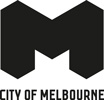 إعادة تطوير مركز كينزنجتن (Kensington) المجتمعي الترفيهي                                            مدينة ملبورنالتلوث بمادة الإسبستيوليو 2022في إطار مشروع بناء مركز كينزنجتن (Kensington) المجتمعي الترفيهي المائي الجديد استعانت مدينة ملبورن بخدمات متعاقد مُرخَص لفحص التربة في موقع المشروع استناداً إلى قانون حماية البيئة لعام 2017 وأنظمة الصحة المهنية والسلامة لعام 2017 وقوانين الالتزام الخاصة بمؤسسة ’وورك سيف فيكتوريا‘ (Worksafe Victoria). وقد أظهرت التحاليل المخبرية وجود موادٍ تحتوي على الإسبست في عينات التربة، لكن هذا الإسبست الموجود في العينات لا يشكل أي خطر على المجتمع لأنه غير قابل للتَفَتُت بسهولة أي أنه لا تنبعث منه أي ألياف في الهواء، ويجري كذلك اتخاذ كافة التدابير لإزالته من الموقع وفق معايير السلامة قبل بدء العمل.كما أنه غير متاح لعامة الناس الوصول إلى الأماكن التي وُجِد فيها الإسبست، ولا يصل إلى هذه الأماكن إلا الأشخاص المختصون. وستقوم مدينة ملبورن بالتعاقد مع جهة مُرَخَصَة مختصة بإزالة المواد التي تحتوي على الإسبست من أجل هذا الغرض. أسئلة شائعةما هو الإسبست؟كان استخدام الإسبست شائعاً في تصنيع مواد البناء المستخدمة في تشييد المباني السكنية والتجارية في الفترة من خمسينيات إلى ثمانينيات القرن الماضي. ووفقاً لهيئة حماية البيئة (EPA) فإن ثُلث المنازل في أستراليا تحتوي على مادة الإسبست. ويمكن أن يتواجد الإسبست في المباني والسيارات ومنتجات أخرى بما في ذلك ألواح وأنابيب الإسمنت الليفي وبلاط الأرضيات المصنوع من مادة الفينيل والقطع الكهربائية وبطانات فرامل السيارات.ما سبب وجود الإسبست في الموقع؟الموقع مليئ بالمخلفات ومن المحتمل أن تكون تمت تسويته باستخدام مواد مصنوعة من الإسبست ما بين عامي 1951 و1962.هل أُتعرض للخطر إنْ كنت أسكن بالقرب من موقع المركز القديم أو قمت بزيارته؟لا يشكل الإسبست الذي تم العثور عليه في الموقع خطراً على صحة القاطنين في المنطقة لأنه معزول ولم يتم العبث به، كما أنه بحالة جيدة مما يعني عدم انبعاث ألياف الإسبست في الهواء. فمن المعروف أن الإسبست لا يصبح مصدر خطر محتمل على الصحة إلا في حالة انبعاث ألياف الإسبست في الهواء واستنشاقها حتى تصل إلى الرئتين. وقد قمنا بإجراء رصد لألياف الإسبست في الهواء وأظهرت كافة النتائج أن مستوياتها تقل حتى عن الحد الأدنى المسموح به.كيف سيقوم أخصائيو إزالة الإسبست بمعالجة التربة؟سيقوم أخصائيون مُرخَصون في مجال إزالة الإسبست بالحفر لإزالة الإسبست استناداً لأنظمة الصحة المهنية والسلامة لعام 2017. وستكون هناك خطة لإدارة الإسبست طوال مدة تنفيذ العمل في الموقع، وسيتم التخلص تماماً من الإسبست في مِكَب مُرَخَص من هيئة حماية البيئة لهذا الغرض.هل سيؤثر ذلك على موعد انتهاء المشروع؟ تمثل صحة مجتمعنا والعاملين الأولوية الأولى بالنسبة لنا، لذا علينا أن نعطي المشروع المزيد من الوقت من أجل ضمان إزالة الإسبست وفق معايير السلامة. وسنعمل جميعنا على الانتهاء من المشروع في أسرع وقت ممكن، وسنتواصل معكم عندما يكون لدينا المزيد من المعلومات حول أي تغييرات تطرأ على موعد إنجاز المشروع. أين يمكنني الحصول على المزيد من المعلومات حول مادة الإسبست وإزالتها؟يمكنكم معرفة المزيد عن مادة الإسبست من خلال موقع www.asbestos.vic.gov.au1 أو موقع هيئة حماية البيئة في فيكتوريا.كما سنُنَظِم جلسة حوار للإجابة على أسئلتكم حول الإسبست الموجود في الموقع.الزمان: الساعة 4 عصراً- 6 مساءً يوم الخميس 28 يوليو المكان: Bill Vanina Pavilion, 1A Childers Street, Kensington VIC 3031للمزيد من المعلومات:قم بزيارة موقع melbourne.vic.gov.au/cityprojects2,  أو اتصل على هاتف 9658 9658 أو ارسل رسالة بالبريد الالكتروني لفريق المشروع على العنوان التالي: KCARC@melbourne.vic.gov.au.خدمات الترجمة الشفهية نهتم بالأفراد من مختلف الخلفيات. يرجى الاتصال على هاتف: 03 9280 0726 .__________________________1https://www.asbestos.vic.gov.au/ 2https://www.melbourne.vic.gov.au/building-and-development/shaping-the-city/city-projects/pages/kensington-community-recreation-centre-redevelopment.aspx  